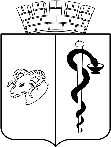 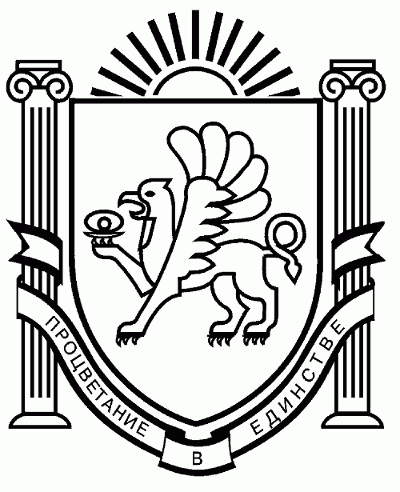  АДМИНИСТРАЦИЯ ГОРОДА ЕВПАТОРИИРЕСПУБЛИКИ КРЫМПОСТАНОВЛЕНИЕ _______________									№ __________ ЕВПАТОРИЯО внесении изменений в постановление администрации города Евпатории Республики Крым от 15.05.2015 № 300-п «Об утверждении административного регламента предоставления муниципальной услуги «Оформление и выдача ордера на производство земляных работ»  	В соответствии со ст. 13. Федерального закона от 27.07.2010 № 210-ФЗ                          «О предоставлении государственных и муниципальных услуг», Федеральным Законом            от 08.11.2007 № 257-ФЗ «Об автомобильных дорогах и о дорожной деятельности                   и о внесении изменений в отдельные законодательные акты Российской Федерации», Федеральным Законом от 02.05.2006 № 59-ФЗ «О порядке рассмотрения обращений граждан Российской Федерации», Федеральным Законом от 27.07.2006 № 149-ФЗ                 «Об информации, информационных технологиях и о защите информации», Правилами благоустройства территории муниципального образования городской округ Евпатория Республики Крым, в целях повышения качества и доступности предоставляемых муниципальных услуг, администрация города Евпатории Республики Крым                       п о с т а н о в л я е т:Внести в постановление администрации города Евпатории Республики Крым от 15.05.2015 № 300-п «Об утверждении административного регламента предоставления муниципальной услуги «Оформление и выдача ордера на производство земляных работ» (с изменениями от 30.06.2016 № 1667-п), следующие изменения: Пункт 2.6.1 административного регламента предоставления муниципальной услуги «Оформление и выдача ордера на производство земляных работ» изложить                     в следующей редакции:«2.6.1. Для оформления ордера в департамент получателем самостоятельно предоставляются следующие документы: - заявление о выдаче ордера; - проектная документация, включающая проект восстановления разрушенных(поврежденных) элементов благоустройства, схему строительства (реконструкции, ремонта) объекта, разработанную на основе топографического плана масштаба 1:500, имеющая заполненный лист согласования согласно приложению 1 к настоящему административному регламенту; - технические условия на подключение объектов капитального строительства к сетям инженерно-технического обеспечения;  - копия договора с исполнителем инженерных изысканий, соответствующим требованиям законодательства Российской Федерации, предъявляемым к лицам, выполняющим инженерные изыскания для подготовки проектной документации, строительства, реконструкции, капитального ремонта объектов капитального строительства;  - график производства земляных работ;  - копия приказа о назначении ответственного за производство земляных работ;  - копия договора подряда, заключенного на выполнение работ, указанных в заявлении;  - копия договора на содержание, восстановление разрушенных элементов благоустройства или гарантийное письмо заказчика, в случае выполнения работ по содержанию, восстановлению разрушенных элементов благоустройства собственными силами;  - фотографии места проведения земляных работ в трех ракурсах на бумажном или электронном носителе;  - локальный сметный расчет стоимости работ по восстановлению нарушенного дорожного покрытия (далее – локальная смета), для осуществления расчета залоговой стоимости работ по восстановлению нарушенного дорожного покрытия (далее – залоговая стоимость). Залоговая стоимость определяется в размере 100% общей стоимости работ по восстановлению нарушенной дорожной одежды;  - платежное поручение о внесении залоговой стоимости;  - соглашение о производстве земляных работ на территории муниципального образования городской округ Евпатория Республики Крым (приложение 3                                   к административному регламенту);  - схема расположения проектируемой стоянки (парковки) (в случае оформления ордера на устройство стоянки (парковки)), разработанная на основе топографического плана масштаба 1:500, согласованная в установленном порядке.  Без ордера допускается производство земляных работ, связанных с аварийно-восстановительными работами на сетях инженерно-технического обеспечения, коммуникациях и подземных сооружениях в течение суток, при условии уведомления (телефонограммой) в течение 24 часов департамента городского хозяйства, отдела государственной инспекции безопасности дорожного движения с последующим обязательным получением ордера.  В данном случае для получения ордера получатель представляет в департамент городского хозяйства:  - заявление;  - график производства земляных работ;  - копию договора подряда, заключенного на выполнение работ, указанных                             в заявлении;  - копию договора на содержание, восстановление разрушенных элементов благоустройства или гарантийное письмо заказчика в случае выполнения работ                           по содержанию, восстановлению разрушенных элементов благоустройства собственными силами;  - фотографии места проведения земляных работ в трех ракурсах на бумажном                    или электронном носителе.».1.2. Пункт 2.6.2 административного регламента предоставления муниципальной услуги «Оформление и выдача ордера на производство земляных работ» изложить                     в следующей редакции:«2.6.2. Исчерпывающий перечень документов, запрашиваемых департаментом городского хозяйства в порядке межведомственного взаимодействия, не предоставленных получателем по собственной инициативе:-  правоустанавливающий документ на земельный участок, право на который зарегистрировано в едином государственном реестре прав на недвижимое имущество                 и сделок с ним;- разрешение на строительство для объектов капитального строительства.».1.3. Пункт 3 постановления администрации города Евпатории Республики Крым                  от 15.05.2015 № 300-п «Об утверждении административного регламента предоставления муниципальной услуги «Оформление и выдача ордера на производство земляных работ» изложить в следующей редакции:«3. Контроль за исполнением настоящего постановления возложить на заместителя главы администрации, курирующего департамент городского хозяйства администрации города Евпатории Республики Крым.».2. Настоящее постановление вступает в силу со дня его обнародования на официальном портале Правительства Республики Крым - http://rk.gov.ru в разделе: «Муниципальные образования», подраздел – «Евпатория», а также на официальном  сайте  муниципального  образования  городской округ Евпатория Республики Крым – http://my-evp.ru, в разделе «Документы», подраздел – «Документы администрации» в информационно-телекоммуникационной сети общего пользования, а также подлежит опубликованию информационного сообщения о нем в печатных средствах массовой информации, утвержденных органами местного самоуправления городского округа Евпатория Республики Крым. 3. Контроль за исполнением настоящего постановления возложить на заместителя главы администрации города Евпатории Республики Крым, курирующего департамент городского хозяйства администрации города Евпатории Республики Крым.Глава администрации города Евпатории Республики Крым 	   	                             	      Е.М. ДемидоваПОДГОТОВЛЕНО  Начальник департамента городскогохозяйства администрации города Евпатории Республики Крым                                                                                         (руководитель структурного подразделения)                                    __Н.А. Степанов__«____»________________20___				                            (ФИО) Заведующий сектора юридического обеспечения департамента городского хозяйства администрации города Евпатории Раб. тел.______6-61-34________                                                         _В.В. Скорик____                                                                                                                          (ФИО)СОГЛАСОВАНОРуководитель аппарата администрации города Евпатории                                                    __Е.В. Михайлик__«____»________________20___						    (ФИО)Заместитель главы администрации города Евпатории                                                    __Т.С. Кернус__«____»________________20___						    (ФИО)Начальник отдела юридического обеспечения администрации города Евпатории 			                __А.П. Доморников__«____»________________20___      			                            (ФИО)	Заведующий экспертно-правовым секторомотдела юридического обеспечения администрации города Евпатории 			                __Т.Ю. Юхненко__«____»________________20___      			                            (ФИО)	Начальник общего отдела (службы делопроизводства) администрации города Евпатории«____»____________________20___			                __Е.Н. Кумарева___		             						                (ФИО)Список рассылки и количество экземпляров:Департамент городского хозяйства администрации города Евпатории – 2 экз. 